Месячник безопасности дорожного движения.С 30 августа по 30 сентября в МКОУ «Сергокалинская СОШ №2» был проведен "Месячник  безопасности дорожного движения" в ходе которого проведены мероприятия:-беседы: "Правила движенья для велосипедистов", "Дорожные знаки", "Мы- пассажиры", "Где можно играть";- классные часы: "Гуляй по улицам с умом", "Пешеход имеет право", «Быть осторожным на дороге – это не трусость, а расчет», "Зелёный нам дорогу открывает", "Знаем правила дорожного движенья, как таблицу умноженья";- минутки безопасности в 1-6 классах;- в дневниках учащихся 1-5 классах имеется маршрут "Дом – Школа – Дом"; - родительские собрания по вопросам  необходимости применения ремней безопасности и детских удерживающих устройств при перевозке детей в салоне автомобиля, о запрещении детям езды на велосипедах по проезжей части дорог;–  выставки методической и периодической литературы;–обновлены стенды по безопасности в образовательных организациях;–  обновлены  классные уголки по правилам дорожного движения;–  проведен  инструктаж с  педагогами  по организации школьных перевозок, по оказанию первой медицинской помощи;– знакомство с газетой «Добрая дорога детства»; Беседа заместителя  директора по без-ти Магомедова И.Р. с уч-ся 1-8 классов по соблюдению правил дорожного движения;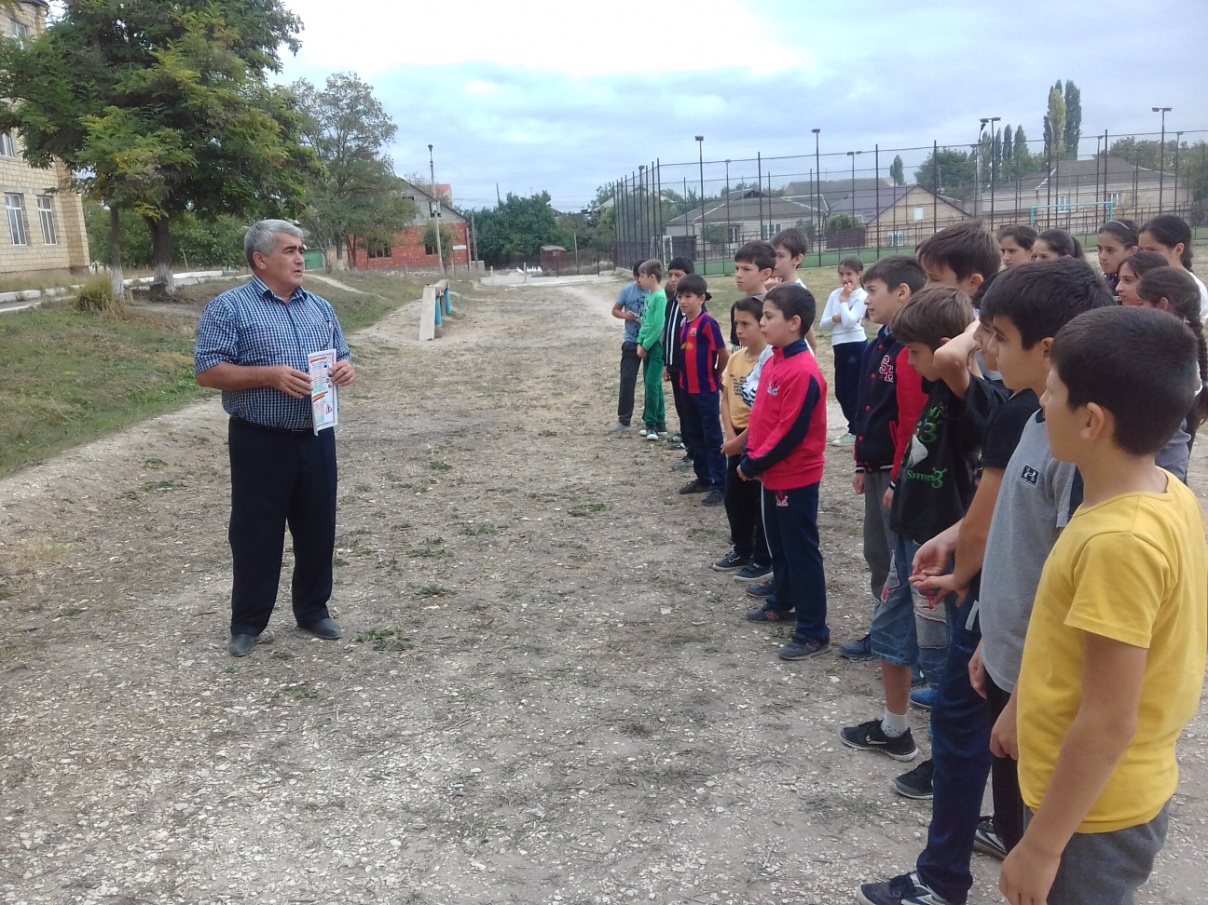 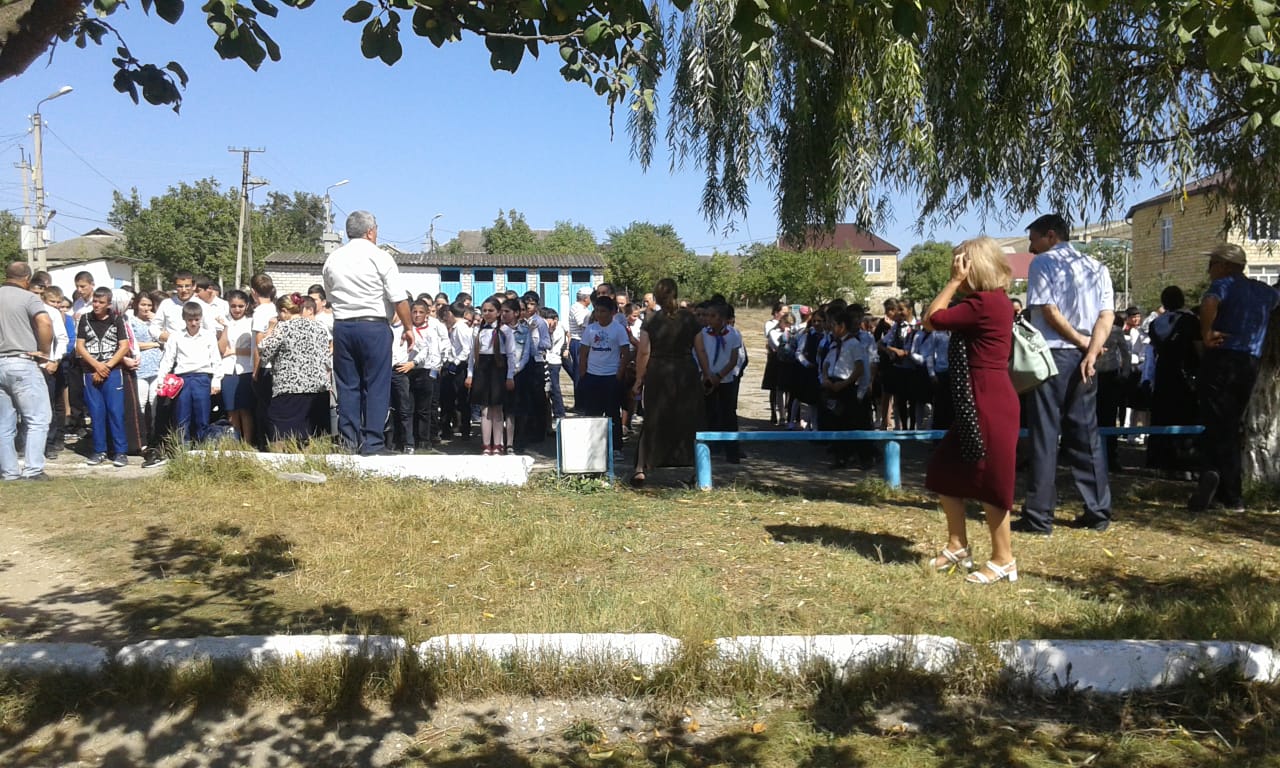 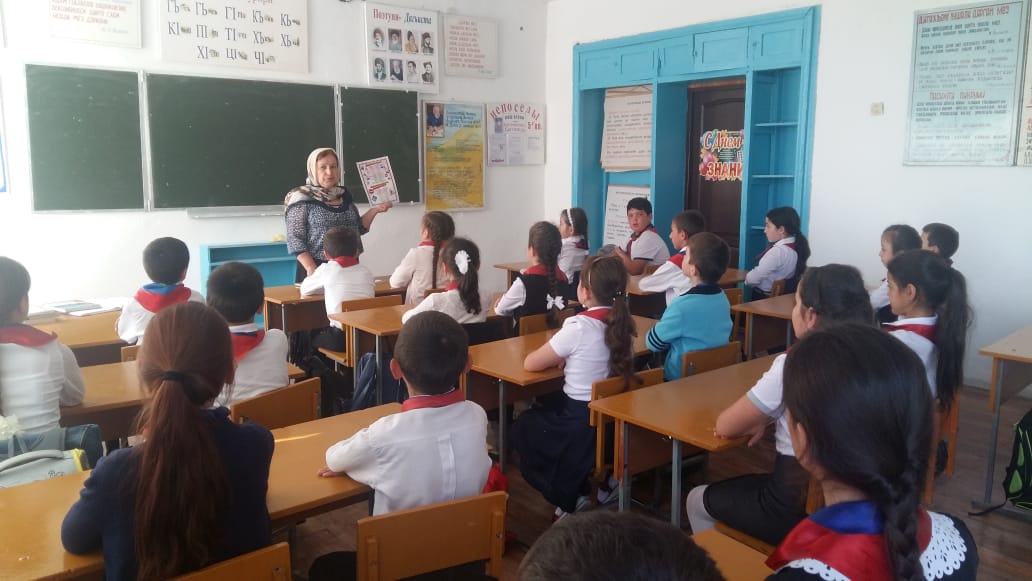 - конкурс рисунков и плакатов среди учащихся 2-11 классов "Правила дорожные знай и соблюдай" - ответс. ст. вожатая Исмаилова БахуКонкурс плакатов среди учащихся 8-11 классов - ответс. Магомедов И.Р. и Исмаилова Баху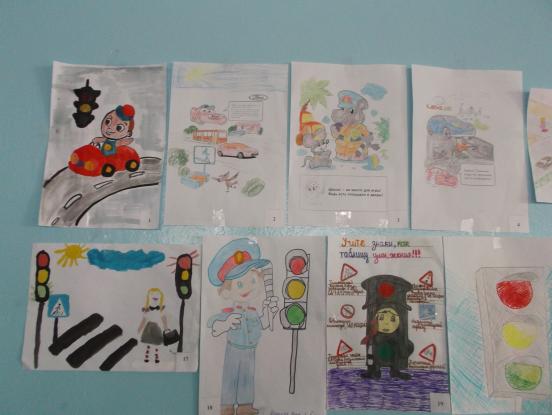 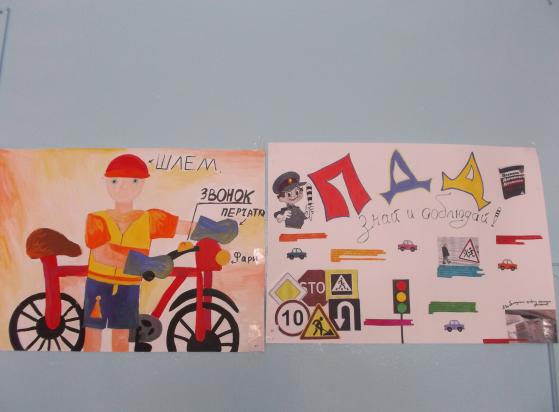 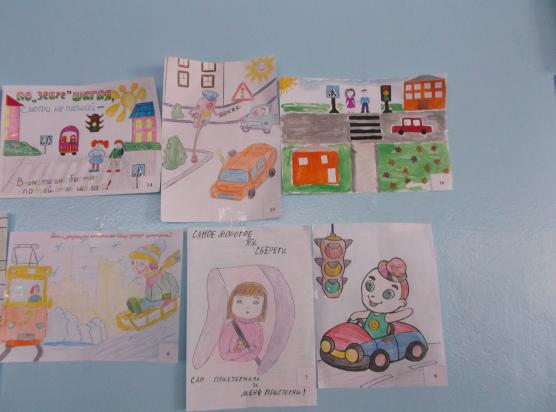 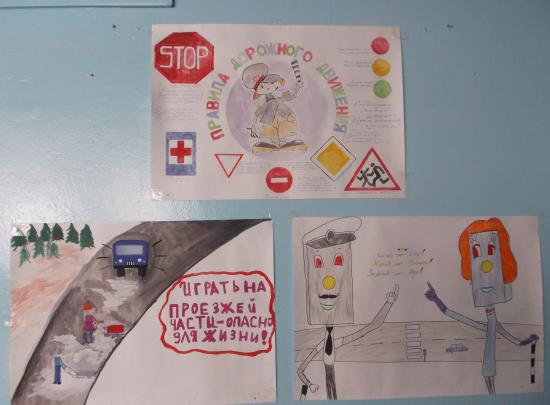 проведёны  уроки по безопасности дорожного движения.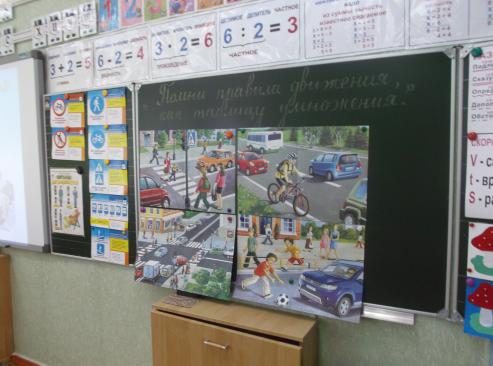 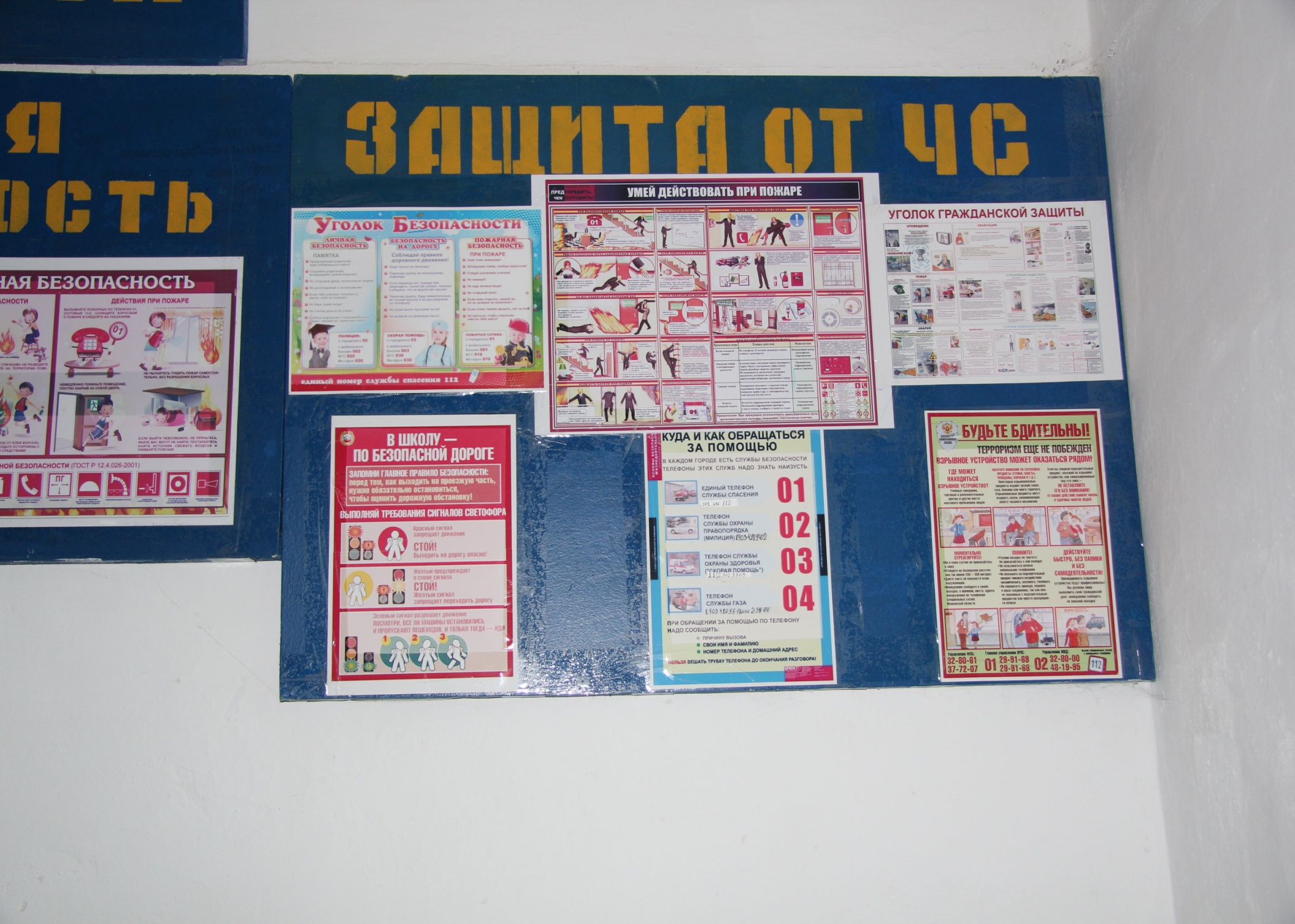 Зам. директора по безопасности                     Магомедов И.Р.